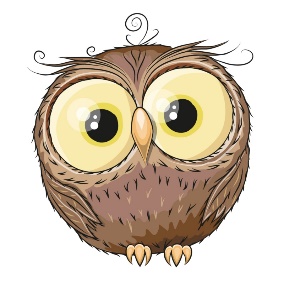 3. C	 TÝDENNÍ PLÁN12. týden	(20. 11. – 24. 11. 2023) PŘEDMĚTCO BUDEME UČIT?JAK SE MI DAŘÍ?JAK ZPRACOVÁVÁME?ČESKÝ JAZYKuč. str.41 - 42Seznámím se s vyjmenovanými slovy (VS) po B a jejich významem. Utvořím s (VS) výstižné věty.Umím vyhledat slovesný tvar a spojovací výrazy, utvořím větný vzorec souvětí. Určím stavbu slova (předpona, kořen a příponová část).Písemně 41/2,3ČESKÝ JAZYKPS – bílá vyjmenovaná slova str. 4 - 5Seznámím se s vyjmenovanými slovy (VS) po B a jejich významem. Utvořím s (VS) výstižné věty.Umím vyhledat slovesný tvar a spojovací výrazy, utvořím větný vzorec souvětí. Určím stavbu slova (předpona, kořen a příponová část).PS – Naučit se báseň nazpaměť (str. 5)ČTENÍ,        PSANÍuč. str. 32 - 35Dokážu číst se správnou intonací.Odpovím na otázky k textu.ČTENÍ,        PSANÍPísankaPřepis vyjmenovaných slov po B.MATEMATIKAuč. str. 30 - 31PS str. 24 - 25Pracuji ve čtvercové síti. Umím indické násobením a písemným odčítáním pod sebe.Seznámím se s násobilkou 8. Umím zpaměti násobilku 1- 7.Fialový početník (dva sloupečky – vybrat náhodně)Bílý početník (dva sloupečky – vybrat náhodně)PRVOUKAPS str. 26PovoláníUrčím nástroje a místo potřebné k vykonávání některých povolání.Rozdělím práci na fyzickou a duševní. Přemýšlím o potřebných vlastnostech k výkonu konkrétního povolání. PS písemněÚstní zkoušení - orientace na mapě ČR v průběhu listopaduANGLICKÝ JAZYKuč. str. 6 - 8PS str. 6Outdoors – Unit 1Rozumím pokynům. Umím slovní zásobu „správného průzkumníka“.Používám vazbu:Have you got…? I´ve got…She´s got…He´s got…I can see…Vyjmenuji dny v týdnu, počasí.Procvičuji novou slovní zásobu. Dny v týdnu a počasí se učíme pouze ústně!Weather:sunny, snowing, windy, raining, foggy, cloudyInstructions:Open your book.    Close your book. Listen.                    Clap your hands. Look.                      Stamp your feet. Sing.                       Jump.Draw.                      Wave your arms.Run.                        Turn around. Touch. 